УКРАЇНАЧЕРНІГІВСЬКА  МІСЬКА  РАДАВИКОНАВЧИЙ  КОМІТЕТ. Чернігів, вул. Магістратська, 7_______________________________________тел 77-48-08ПРОТОКОЛ № 76			засідання виконавчого комітету міської радим. Чернігів							Розпочато засідання о 12.30                                                                                              Закінчено засідання о 13.10                                                                                               28 грудня 2023 рокуСекретар міської ради						        Олександр ЛОМАКОЗаступник міського голови                                                     Вікторія ПЕКУР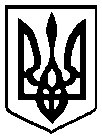                                                 Брали участь у засіданні:                                                Брали участь у засіданні:                                                Брали участь у засіданні:Головує:Головує:Ломако О. А.Ломако О. А.секретар міської ради Члени виконавчого комітету міської ради:Антошин В. Л.Антошин В. Л.громадський діяч Атрощенко О. А.Атрощенко О. А.заступник міського головиГеращенко В. М.Геращенко В. М.заступник міського голови Лисенко О. Ю.Лисенко О. Ю.начальник фінансового управління міської радиПекур В. О.Пекур В. О.заступник міського головиВідсутні члени виконавчого комітетуміської ради:Іванченко В. Г.Іванченко В. Г.директор ТОВ «Поліський інжиніринг»Коптель І. Г.Коптель І. Г.директор Чернігівської філії АТ «УКРТЕЛЕКОМ»Фесенко С. І.Фесенко С. І.заступник міського голови – керуючий справами виконкомуЗапрошені на засідання виконавчого комітетуміської ради:Волок Р. В.Волок Р. В.- депутат міської ради, голова постійної комісії міської ради з питань комунальної власності, бюджету та фінансів  (1 – 4)Гаценко О. О.Гаценко О. О.- заступник начальника юридичного відділу міської ради  (1 – 9)Зінченко О. Г.Зінченко О. Г.- начальник управління служби у справах дітей міської ради (7)Калюжний С. С. Калюжний С. С. - начальник управління архітектури та містобудування міської ради (8 – 9)Марчук І. П.Марчук І. П.- директор департаменту соціальної політики міської ради (6)Циганок Ю. А.Циганок Ю. А.- начальник пресслужби міської ради (1 - 9)Ярещенко В. П.Ярещенко В. П.- заступник начальника управління – начальник відділу економіки підприємств комунальної власності та цінової політики управління економічного розвитку міста міської ради (1 – 3)Відповідно до Закону України «Про запобігання корупції» ніхто з членів виконавчого комітету міської ради не повідомив про реальний або потенційний конфлікт інтересівВідповідно до Закону України «Про запобігання корупції» ніхто з членів виконавчого комітету міської ради не повідомив про реальний або потенційний конфлікт інтересівВідповідно до Закону України «Про запобігання корупції» ніхто з членів виконавчого комітету міської ради не повідомив про реальний або потенційний конфлікт інтересів1. СЛУХАЛИ:	Про внесення змін до рішення виконавчого комітету міської ради від 28 грудня 2022 року № 712 «Про встановлення граничних норм споживання енергоносіїв на 2023 рік»Про внесення змін до рішення виконавчого комітету міської ради від 28 грудня 2022 року № 712 «Про встановлення граничних норм споживання енергоносіїв на 2023 рік»Доповідала:                                         Ярещенко В. П.Виступив:                                            Ломако О. А.Доповідала:                                         Ярещенко В. П.Виступив:                                            Ломако О. А.ГОЛОСУВАЛИ:"ЗА" – одноголосно"ЗА" – одноголосноВИРІШИЛИ:Рішення № 857 додаєтьсяРішення № 857 додається2. СЛУХАЛИ:	Про встановлення граничних норм споживання енергоносіїв на 2024 рікПро встановлення граничних норм споживання енергоносіїв на 2024 рікДоповідала:                                         Ярещенко В. П.Виступив:                                            Ломако О. А. Доповідала:                                         Ярещенко В. П.Виступив:                                            Ломако О. А. ГОЛОСУВАЛИ:"ЗА" – одноголосно"ЗА" – одноголосноВИРІШИЛИ:Рішення № 858 додаєтьсяРішення № 858 додається3. СЛУХАЛИ:	Про погодження проєкту Програми економічного і соціального розвитку Чернігівської міської територіальної громади на 2024 рік Про погодження проєкту Програми економічного і соціального розвитку Чернігівської міської територіальної громади на 2024 рік Доповідала:                                         Ярещенко В. П.Виступив:                                            Ломако О. А.                                                                        Членам виконавчого комітету міської ради було повідомлено про те, що проєкт рішення погоджений                                із зауваженнями начальником Чернігівської міської військової адміністрації Чернігівського району Чернігівської областіДоповідала:                                         Ярещенко В. П.Виступив:                                            Ломако О. А.                                                                        Членам виконавчого комітету міської ради було повідомлено про те, що проєкт рішення погоджений                                із зауваженнями начальником Чернігівської міської військової адміністрації Чернігівського району Чернігівської областіГОЛОСУВАЛИ:"ЗА" – одноголосно"ЗА" – одноголосноВИРІШИЛИ:Рішення № 859 додаєтьсяРішення № 859 додається4. СЛУХАЛИ: Про проєкт бюджету Чернігівської міської територіальної громади на 2024 рікПро проєкт бюджету Чернігівської міської територіальної громади на 2024 рікДоповідала:                                           Лисенко О. Ю.Виступили:                                            Геращенко В. М.                                                                Ломако О. А.       Членам виконавчого комітету міської ради було повідомлено про те, що проєкт рішення погоджений                              із зауваженнями начальником Чернігівської міської військової адміністрації Чернігівського району Чернігівської області        Начальником фінансового управління міської ради Лисенко О. Ю. було внесено правки (з голосу) до проєкту рішення         Секретар міської ради Ломако О. А. повідомив, що зауваження начальника Чернігівської міської військової адміністрації Чернігівського району Чернігівської області були взяті до відома, але не враховані при прийнятті рішенняДоповідала:                                           Лисенко О. Ю.Виступили:                                            Геращенко В. М.                                                                Ломако О. А.       Членам виконавчого комітету міської ради було повідомлено про те, що проєкт рішення погоджений                              із зауваженнями начальником Чернігівської міської військової адміністрації Чернігівського району Чернігівської області        Начальником фінансового управління міської ради Лисенко О. Ю. було внесено правки (з голосу) до проєкту рішення         Секретар міської ради Ломако О. А. повідомив, що зауваження начальника Чернігівської міської військової адміністрації Чернігівського району Чернігівської області були взяті до відома, але не враховані при прийнятті рішенняГОЛОСУВАЛИ:"ЗА" – одноголосно"ЗА" – одноголосноВИРІШИЛИ:Рішення № 860 додаєтьсяРішення № 860 додається5. СЛУХАЛИ:	Про скасування надання матеріальної допомоги Про скасування надання матеріальної допомоги Доповідала:                                             Лисенко О. Ю.Виступив:                                                Ломако О. А.Доповідала:                                             Лисенко О. Ю.Виступив:                                                Ломако О. А.ГОЛОСУВАЛИ:"ЗА" – одноголосно"ЗА" – одноголосноВИРІШИЛИ:Рішення № 861 додаєтьсяРішення № 861 додається6. СЛУХАЛИ:	Про реєстрацію помічників Про реєстрацію помічників Доповідала:                                             Марчук І. П.Виступив:                                                Ломако О. А.Доповідала:                                             Марчук І. П.Виступив:                                                Ломако О. А.ГОЛОСУВАЛИ:"ЗА" – одноголосно"ЗА" – одноголосноВИРІШИЛИ:Рішення № 862 додаєтьсяРішення № 862 додається7. СЛУХАЛИ:	Про надання (втрату) статусу, влаштування дітей-сиріт, дітей, позбавлених батьківського піклування, дітей, залишених без батьківського піклування Про надання (втрату) статусу, влаштування дітей-сиріт, дітей, позбавлених батьківського піклування, дітей, залишених без батьківського піклування Доповідала:                                             Зінченко О. Г.Виступив:                                                Ломако О. А.Доповідала:                                             Зінченко О. Г.Виступив:                                                Ломако О. А.ГОЛОСУВАЛИ:"ЗА" – одноголосно"ЗА" – одноголосноВИРІШИЛИ:Рішення № 863 додаєтьсяРішення № 863 додається8. СЛУХАЛИ: Про присвоєння адрес об’єктам будівництва та об’єктам нерухомого майнаПро присвоєння адрес об’єктам будівництва та об’єктам нерухомого майнаДоповідав:                                             Калюжний С. С.Виступив:                                              Ломако О. А.Доповідав:                                             Калюжний С. С.Виступив:                                              Ломако О. А.ГОЛОСУВАЛИ:"ЗА" – одноголосно"ЗА" – одноголосноВИРІШИЛИ:Рішення № 864 додаєтьсяРішення № 864 додається9. СЛУХАЛИ:	Про переведення квартири з житлового фонду                                 до нежитловогоПро переведення квартири з житлового фонду                                 до нежитловогоДоповідав:                                              Калюжний С. С.Виступив:                                               Ломако О. А.Доповідав:                                              Калюжний С. С.Виступив:                                               Ломако О. А.ГОЛОСУВАЛИ:"ЗА" – одноголосно"ЗА" – одноголосноВИРІШИЛИ:Рішення № 865 додаєтьсяРішення № 865 додається9. СЛУХАЛИ:	Про розпорядження, видані з 08 до 29 грудня 2023 року включноПро розпорядження, видані з 08 до 29 грудня 2023 року включноПротокольно:Взяти до відома, що з 08 до 29  грудня 2023 року включно видано розпорядження міського голови № 127 – р -             № 138 – рПротокольно:Взяти до відома, що з 08 до 29  грудня 2023 року включно видано розпорядження міського голови № 127 – р -             № 138 – р